02-540 Поливомоечная машина на шасси ЯГ-6 4х2 со снегоуборочным поворотным отвалом типа «Гельмерс» с управлением из кабины водителя, рабочая ширина до 2.88 м, производительность до 20000 м2 в час, мест 3, полный вес до 10 т, ЗиС-5 73 лс, до 40 км/час, оборудован в мастерских ТУО Мосгорисполкома, Москва конец 1930-х г.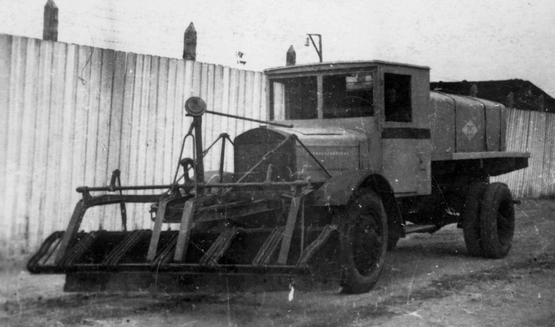  Вплоть до конца 1950-х годов весьма распространенным видом развозного транспорта в городах СССР был гужевой, что, несмотря на различные ухищрения, приводило к загрязнению улиц навозом, который затем разносился по всему городу. Этим объясняется тот факт, что при остром дефиците автотранспорта, даже в РККА, в столицах и в областных центрах имелось немалое количество поливомоечных машин с передними или задними соплами для мойки улиц и, вдобавок, боковыми для полива. В зимний период, чтобы избежать простоя и проблем с шоферами, на машины устанавливали снегоуборочный отвал или плуг-совок для окучивания снега или его сброса в снегосплавные люки. Нередко их дооборудовали круглыми щетками для подметания снега. Радует, что среди примерно десятка восстановленных к настоящему времени ярославских грузовиков, есть и такая поливомоечная машина на шасси ЯГ-6. С 2018 г. она находится в экспозиции Музея боевой и трудовой славы федеральной автомобильной дороги М-1 «Беларусь» в Голицынском филиале Государственной компании «Автодор» в Одинцовском районе Подмосковья. По информации от Петра Амелина (https://vk.com/wall-78184476): «Удалось выяснить у человека, знакомого с реставратором. У этой машины оригинальная рама с кронштейнами рессор. Мосты, кабина и надстройка изготовлены заново».   На музейной табличке указано:Комбинированная дорожная машина на базе грузового автомобиля ЯГ-6 образца 1938 г.Скорость: 43 км/час, мощность 73 лс.Советский тяжелый грузовой автомобиль, выпускавшийся на Ярославском Государственном автомобильном заводе. Ярославский автомобильный завов начал выпускать 5-тонные грузовики ЯГ-6 в 1938 (правильно 1936 г.)  году. Это было развитие предыдущей модели завода, тоже пятитонки ЯГ-4, которая производилась с 1934 года. Эти грузовики отлично подходили в качестве шасси для пожарных и поливальных автоцистерн. Комбинированная дорожная машина на базе ЯГ-6 - уникальный экспонат, который использовался при обслуживании автомагистрали Москва-Минск с 1942 года. Автомобиль был закреплен за дорожно-эксплуатационным участком автодороги ДЭУ №862 между км 115 и 227. Автомобиль передан в безвозмездное пользование музею автомобильной дороги М-1 «Москва-Беларусь» организацией ООО Транспортная компания «Руслан-1».Из статьи Проф. Ф. Я. Бурче и Б. Л. Миркин (Академия Коммунального Хозяйства) «Механизация снегосплава по водостокам» в журнале «Механизация строительства Москвы» за январь 1938 г. Новый метод ликвидации снега — сплав его по водостокам, питаемым водопроводной водой, впервые примененный в Москве, имеет ряд преимуществ перед практиковавшимся до сего времени снеготаянием или вывозом снега на свалки. Внедрение снегосплава в практику снегоборьбы ставит перед нами задачу механизации этого достаточно трудоемкого процесса.В общих чертах метод удаления снега путем его сплава по водостокам можно представить ввиде следующей схемы: Водосточная магистраль городского проезда соединяется специальными врезами с водопроводной линией, проложенной по этому же проезду. По мере накопления снега на проезде снег сметается с него и окучивается по осевой линии проезда. Затем водосточные люки открываются, в водосток пускается вода из водопровода, через люки в водосток сбрасывается снег, который и уносится водой. Для сметания снега к осевой линии применяются подметальные машины с зимним оборудованием и снежные плуги, прицепленные к автомашинам; для окучивания же снега те же снежные плуги, плуги-совки, смонтированные на тракторе ЧТЗ и бульдозеры. Из статьи инж. М. Н. Пурица «Механизированная очистка улиц» в журнале «Строительство Москвы» №1 за 1940 г. За последние годы создана новая отрасль городского хозяйства — механизированная очистка улиц. За это время Трест уличной очистки освоил несколько сот специальных уборочных машин и механизмов, над конструированием и изготовлением которых работал ряд организаций и предприятий («Красный металлист», «Машиностроитель», Карачаровский завод и др.). Количество машин по годам: 1913 - 7, 1936 - 348, 1937 - 840, 1938 - 1147, 1939 - 1321, 1940 - 1386. Для перемещения и окучивания подметенного щетками снега применяются снежные плуги. Плуг к автомашине «ЯГ-6» имеет габариты: ширина 2 845 мм, длина 1 865 мм, высота — 2 010 мм. Вес плуга — 750 кг; производительность - 20 тыс. м2 в час, ширина сгребания - 2 880 мм. Габариты плуга к автомашине «ЗиС-5»: ширина - 2 500 мм, длина 1 600 мм, высота 1 400 мм. Вес плуга - 250 кг; ширина сгребания - 2 000 мм; производительность 17 500 м2/час. Габариты плуга-совка к трактору «ЧТЗ»: длина 2 060 мм, высота 1 200 мм, ширина 2 700 мм. Средняя производительность 70 м3/час (зависит от расстояния подачи снега). Все эти типы снежных плугов работают в течете зимнего сезона около 100 часов и в основном удовлетворяют предъявляемым к ним требованиям. Их модернизация должна идти в сторону увеличения производительности и возможного облегчения веса, при одновременном усилении жесткости конструкций. Резкие колебания в необходимом количестве машин и водителей для летней и зимней уборки сильно отражаются на работе механических парков. Оборудование круглых щеток под поливомоечными машинами и возможность использования этих же машин с плугами в зимний период удешевят стоимость уборки. Вместе с тем, круглогодичная работа этих машин будет способствовать созданию квалифицированных кадров водителей.Из статьи начальник Управления благоустройства Моссовета П. П. Волков «Очистка улиц и площадей Москвы в зимнее время» в журнале «Строительство Москвы» за 1945 г. Какими же средствами располагает Управление благоустройства, чтобы выполнять свои обязанности в зимний период? В городских организациях, которым поручена уборка улиц и площадей, имеется 800 рабочих. В трех автомеханических парках Управления благоустройства насчитывается более 400 грузовых автомашин для перевозки снега. Автомашины «Яг-6» с плугом и металлической щеткой служат для подметания и сгребания снега. Их производительность составляет 18 тыс. м2 в час. Одна уборочная машина заменяет 50 рабочих. Управление благоустройства имеет 30 таких машин. В 1945 году сконструирована новая уборочная машина на шасси «ЗиС-5». На ремонтно-механическом заводе Управления благоустройства, при участии Управления авторемзаводов, изготовлено 30 таких машин, и в ближайшее время их число будет доведено до 50 штук. Общая мощность парков, таким образом, увеличится до 80 машин. Это позволит оканчивать уборку снега с центральных улиц и площадей за 3 часа.Собранный в кучи снег нужно сплавить через водосточную сеть или увезти. Первым способом удаляется примерно половина снега. На Садовом кольце, на Можайском шоссе и на некоторых других улицах расположено 195 снегосплавных люков. В течение одного часа в люк можно сбросить около 25 м3 снега. При этом нужно учитывать, что на каждый м3 снега расходуетсяоколо 10 м3 воды из городского водопровода. Чем лучше организована работа по снегосплаву, тем больше удается убрать снега при том же расходе воды. Снег, сметенный в вал на середину улицы, сбрасывается в люки металлическими совками, установленными на автомашинах «ЗиС-5» или на тракторах. В настоящее время в конторах уличной уборки имеется 50 совков для снегосплава.